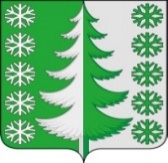 Ханты-Мансийский автономный округ – ЮграХанты-Мансийский районмуниципальное образованиесельское поселение ВыкатнойАДМИНИСТРАЦИЯ СЕЛЬСКОГО ПОСЕЛЕНИЯПОСТАНОВЛЕНИЕот 14.12.2020                                                                                                      № 46 п. ВыкатнойОб утверждении муниципальной программы «Комплексное развитие культуры и искусства в сельском поселении Выкатной на 2021-2023 годы»На основании Федерального закона от 06.10.2003 №131-ФЗ «Об общих принципах организации местного самоуправления в Российской Федерации», Устава сельского поселения Выкатной:1. Утвердить Программу «Комплексное развитие культуры и искусства в сельском поселении Выкатной на 2021-2023 годы» (далее – Программа) согласно приложению.2. Установить, что в ходе реализации Программы мероприятия и объемы их финансирования подлежат ежегодной корректировке с учетом возможностей средств бюджета муниципального образования сельское поселение Выкатной.3. Настоящее постановление опубликовать (обнародовать) в установленном порядке.4. Настоящее постановление вступает в силу после его официального опубликования (обнародования).5. Контроль за выполнением постановления оставляю за собой.Глава сельскогопоселения Выкатной                                                                       Н. Г. ЩепёткинПриложение к постановлению администрациисельского поселения Выкатнойот 14.12.2020 № 461. ПАСПОРТ ПРОГРАММЫ2. ТЕХНИКО-ЭКОНОМИЧЕСКОЕ ОБОСНОВАНИЕПРОГРАММЫ	В современных условиях культура способна активно воздействовать и влиять на сферы общественной жизни. Она являются действенным средством профилактики и преодоления негативных социальных явлений в детской и молодежной среде, формирования патриотических, гражданских качеств личности, толерантности, воспитания духовности и нравственности, стабилизации и гармонизации семейных и общественных отношений. С ее помощью возможно решение таких серьезных проблем, как восстановление и развитие социального и экономического потенциала сельских поселений, организация занятости населения, адаптация людей с ограниченными возможностями и многое другое. Основным источником услуг в сфере культуры в сельском поселении Выкатной является учреждение культуры, расположенный на его территории. Но недостаточность финансирования, отсутствие квалифицированных специалистов, специфические природно-демографические условия влекут за собой неудовлетворительное качество услуг, предоставляемых учреждением культуры населению поселения.Целевая программа «Комплексное развитие культуры и искусства в сельском поселении Выкатной на 2021-2023 годы» обоснована спецификой и уникальностью поселения, его культурно-историческим наследием, человеческим потенциалом, разнообразием социокультурной среды и основывается на ключевых проблемах в сферах культуры и искусства.3. ОПИСАНИЕ ИМЕЮЩЕЙСЯ ПРОБЛЕМЫ,ОЦЕНКА СУЩЕСТВУЮЩЕЙ СИТУАЦИИКультура влияет на экономику через совершенствование интеллектуального, образовательного, духовного потенциала людей, занятых в сфере материального производства.Реализуя конституционные права граждан в сфере культуры, сталкиваемся с такими системными проблемами, как:неоднородность и неравномерность обеспечения населения услугами организаций культуры в силу географических особенностей территории поселения;утрата частью населения, особенно молодежью, основ традиционной народной культуры.Накопившиеся проблемы в сфере культуры поселения значительно превышают возможности бюджета. Невысокий уровень качества, неравномерность предоставляемых услуг, отставание сферы культуры в использовании современных технологий по обеспечению доступа к информации и культурным ценностям порождают социальное неравенство в творческом развитии детей и молодежи и в целом оказывает негативное влияние на социальное самосознание населения.Значимость и актуальность реализации обозначенных проблем требуют сбалансированного решения вопросов, связанных, с одной стороны с сохранением и развитием культурного потенциала сельского поселения и с другой стороны, с выбором и поддержкой приоритетных направлений, обеспечивающих улучшение качества, разнообразие и увеличение доступа к услугам организаций культуры, создание условий для развития творчества.Программно-целевой метод позволяет сконцентрировать финансовые ресурсы на проведении наиболее необходимых работ, направленных на сохранение и обеспечение функционирования учреждения.Таким образом, сложность и разносторонность задач улучшения качества жизни за счет духовного, творческого развития личности, обеспечения качественных, разнообразных и доступных населению услуг организациями культуры обуславливают необходимость решения данных проблем программно-целевым методом.4. ЦЕЛИ И ЗАДАЧИ ПРОГРАММЫЦели и задачи Программы приведены в паспорте Программы.5. СРОКИ РЕАЛИЗАЦИИ ПРОГРАММЫПрограмма рассчитана на 2021-2023 годы.I этап – 2021 годII этап – 2022 годIII этап – 2023 год6. ПЕРЕЧЕНЬ ОСНОВНЫХ МЕРОПРИЯТИЙ ПРОГРАММЫДостижение поставленных целей и решение задач Программы предполагается путем выполнения комплекса программных мероприятий, указанных в приложении 1 к Программе.Мероприятия Программы расширяют границы многоплановой деятельности учреждений культуры, способствуют воспитанию чувства интернационализма, национального самосознания и взаимного уважения, решению проблемы сохранения самобытных национальных культур представителей разных национальностей, населяющих сельское поселение Выкатной.7. МЕХАНИЗМ РЕАЛИЗАЦИИ ПРОГРАММЫ         Комплексное управление Программой и распоряжение средствами местного бюджета в объеме бюджетных ассигнований, утвержденных в бюджете поселения на реализацию Программы на очередной финансовый год, осуществляет – администрация   сельского поселения Выкатной         Система управления реализацией Программы предполагает локальное нормативное закрепление ответственности выполнения мероприятий за специалистами МУК «Сельский дом культуры и досуга» п. Выкатной.	Подготовка ежегодного отчета о выполнении Программы, представление информации главе поселения и доведение информации до жителей поселения. 8.  ОЦЕНКА ОЖИДАЕМОЙ ЭФФЕКТИВНОСТИ ПРОГРАММЫ- улучшение качества оказания услуг в области культуры, соответствие их современным требованиям общества и потребностям каждого жителя поселения;- к 2023 году:- увеличение количества посещений культурно-досуговых мероприятий;- увеличение количества жителей, охваченных кинообслуживанием;- увеличение объема средств от предпринимательской и иной, приносящий доход деятельности, муниципальных учреждений культуры 9. МЕХАНИЗМ КОНТРОЛЯ ЗА ИСПОЛНЕНИЕМ ПРОГРАММЫКонтроль за реализацией долгосрочной целевой Программы осуществляет директор МУК «Сельский дом культуры и досуга» п. Выкатной.Информация о ходе реализации Программы ежеквартально, ежегодно предоставляется в администрацию сельского поселения Выкатной.Контроль за исполнением Программы даст возможность повысить эффективность работы как предприятий – участников процесса, так и финансовых вложений посредством инструментов, принятых для достижения поставленных целей. Приложение 1 к ПрограммеОсновные программные мероприятиядолгосрочной целевой ПрограммыПланмероприятий по разделу «Культура»на 2021 годУчастие в районных мероприятиях в 2021 годуПЛАН МЕРОПРИЯТИЙпо разделу «Культура»2021 годНаименованиеПрограммы«Комплексное развитие культуры и искусства в сельском поселении Выкатной на 2021-2023 годы»Правовое основание для разработки ПрограммыФедеральный закон от 06 октября 2003 г. № 131-ФЗ «Об общих принципах организации местного самоуправления в Российской Федерации», Закон РФ от 09 октября 1992 года № 3612-I «Основы законодательства Российской Федерации о культуре»;постановление Правительства РФ от 08 декабря 2005 года № 740 «О Федеральной целевой программе «Культура России (2006 – 2011 годы)»;Устав сельского поселения ВыкатнойЗаказчик Программыадминистрация  сельского поселения ВыкатнойРазработчик Программыадминистрация  сельского поселения ВыкатнойИсполнители ПрограммыМуниципальное учреждение культуры «Сельский дом культуры и досуга» п. Выкатной Цель Программыулучшение качества жизни жителей поселения  за счет развития духовного и творческого потенциала, доступности населению разнообразных услуг организаций культурыОсновные задачи Программы1. Создание условий для удовлетворения культурных потребностей и занятий творчеством различных категорий населения поселения;2. Обеспечение качественного роста (исполнительского мастерства) клубных формирований, самодеятельных коллективов поселения; 3. Сохранение и развитие культуры коренных народов Севера;4. Развитие сферы кинообслуживания;Сроки и этапы  реализации Программысроки реализации Программы: 2021-2023 годы:I этап – 2021 год;II этап – 2022 год;III этап – 2023 год;Объемы и источники финансирования Программыобщий объем финансирования Программы   на 2021-2023 годы за счет средств бюджета   поселения - 22928,60    тыс. рублей, в том числе:2021 год – 7419,28 тыс. рублей - бюджет поселения; 2022 год – 8040,01 тыс. рублей - бюджет поселения;  2023 год – 7469,31 тыс. рублей - бюджет поселения;Ожидаемые конечные результаты реализации Программыулучшение качества оказания услуг в области культуры, соответствие их современным требованиям общества и потребностям каждого жителя поселения;к 2023 году:увеличение количества посещений культурно-досуговых мероприятий;увеличение количества жителей, охваченных кинообслуживанием;увеличение объема средств от предпринимательской и иной,  приносящий доход деятельности, муниципальных  учреждений культуры № п\пМероприятия ПрограммыМуниципальный заказчикСрок выполненияФинансовые затраты на реализацию(тыс. рублей)Финансовые затраты на реализацию(тыс. рублей)Финансовые затраты на реализацию(тыс. рублей)Финансовые затраты на реализацию(тыс. рублей)Источники финансирования№ п\пМероприятия ПрограммыМуниципальный заказчикСрок выполнениявсегов том числе:в том числе:в том числе:Источники финансирования№ п\пМероприятия ПрограммыМуниципальный заказчикСрок выполнениявсего202120222023123456789Задача 1: Создание условий для удовлетворения культурных потребностей и занятий творчеством различных категорий населения  поселенияЗадача 1: Создание условий для удовлетворения культурных потребностей и занятий творчеством различных категорий населения  поселенияЗадача 1: Создание условий для удовлетворения культурных потребностей и занятий творчеством различных категорий населения  поселенияЗадача 1: Создание условий для удовлетворения культурных потребностей и занятий творчеством различных категорий населения  поселенияЗадача 1: Создание условий для удовлетворения культурных потребностей и занятий творчеством различных категорий населения  поселенияЗадача 1: Создание условий для удовлетворения культурных потребностей и занятий творчеством различных категорий населения  поселенияЗадача 1: Создание условий для удовлетворения культурных потребностей и занятий творчеством различных категорий населения  поселенияЗадача 1: Создание условий для удовлетворения культурных потребностей и занятий творчеством различных категорий населения  поселенияЗадача 1: Создание условий для удовлетворения культурных потребностей и занятий творчеством различных категорий населения  поселения1.1.Проведение мероприятий поселенческого уровня в области народного творчестваадминистрация  поселения2021-20230,0  0,00,0 0,0 бюджет  поселенияЗадача 2: Обеспечение качественного роста (исполнительского мастерства) клубных формирований,  творческих коллективов  поселенияЗадача 2: Обеспечение качественного роста (исполнительского мастерства) клубных формирований,  творческих коллективов  поселенияЗадача 2: Обеспечение качественного роста (исполнительского мастерства) клубных формирований,  творческих коллективов  поселенияЗадача 2: Обеспечение качественного роста (исполнительского мастерства) клубных формирований,  творческих коллективов  поселенияЗадача 2: Обеспечение качественного роста (исполнительского мастерства) клубных формирований,  творческих коллективов  поселенияЗадача 2: Обеспечение качественного роста (исполнительского мастерства) клубных формирований,  творческих коллективов  поселенияЗадача 2: Обеспечение качественного роста (исполнительского мастерства) клубных формирований,  творческих коллективов  поселенияЗадача 2: Обеспечение качественного роста (исполнительского мастерства) клубных формирований,  творческих коллективов  поселенияЗадача 2: Обеспечение качественного роста (исполнительского мастерства) клубных формирований,  творческих коллективов  поселения2.1.Участие лучших творческих коллективов  сельского поселения Выкатной в районных, окружных и иного уровня мероприятияхадминистрация  поселения2021-20230,00,00,00,0бюджет  поселенияЗадача 3: Сохранение и развитие культуры коренных народов СевераЗадача 3: Сохранение и развитие культуры коренных народов СевераЗадача 3: Сохранение и развитие культуры коренных народов СевераЗадача 3: Сохранение и развитие культуры коренных народов СевераЗадача 3: Сохранение и развитие культуры коренных народов СевераЗадача 3: Сохранение и развитие культуры коренных народов СевераЗадача 3: Сохранение и развитие культуры коренных народов СевераЗадача 3: Сохранение и развитие культуры коренных народов СевераЗадача 3: Сохранение и развитие культуры коренных народов Севера3.1.Организация поселенческих и участие районных и окружных мероприятиях, направленных на сохранение и развитие традиционной культуры коренных народов Севераадминистрация  поселения2021-20230,0 0,0 0,0 0,0 бюджет  поселенияЗадача 4: Развитие сферы кинообслуживанияЗадача 4: Развитие сферы кинообслуживанияЗадача 4: Развитие сферы кинообслуживанияЗадача 4: Развитие сферы кинообслуживанияЗадача 4: Развитие сферы кинообслуживанияЗадача 4: Развитие сферы кинообслуживанияЗадача 4: Развитие сферы кинообслуживанияЗадача 4: Развитие сферы кинообслуживанияЗадача 4: Развитие сферы кинообслуживания4.1.Организация кинопоказовадминистрация  поселения2021-20230,00,00,00,0без финансированияИТОГОбюджет  поселения№ п/пНазваниемероприятияДата проведенияответственныйЯнварьЯнварьЯнварьЯнварь1Кукольный спектакль , рождественские игры для детей07.01Косинцева И.В.2Рождественская ёлка для детей12.01Киршина Л.К.3Вечер отдыха «Старый новый год»11.01Косинцева И.В.4Литературная гостиная «блокада Ленинграда»23.01Косинцева И.В.Совместно с начальной школойФевральФевральФевральФевраль5Акция «Нет терроризму»07.02Косинцева И.В.6Конкурсно-игровая программа  14.02Косинцева И.В.7Праздничный концерт к 23 февраля22.02Косинцева И.В.8Митинг «день памяти воина»24.02Совместно со школой9Массовое гуляние « Проводы русской зимы»29.02Косинцева И.В.10Акция «не курим  и вам не советуем»28.02Косинцева И.В.МартМартМартМарт11Концертная программа  к 8 Марта07.03Косинцева И.В.12Выставка прикладного искусства «В подарок любимой маме»с 03.03 по 07.03Косинцева И.В.13Вечер отдыха  08.03Косинцева И.В.14Спектакль кукольного театра13.03Косинцева И.В.15Акция «спички детям не игрушка»18.03Косинцева И.В.16Ежегодный конкурс детского творчества «Выкатновские звёздочки»28.03Косинцева И.В.АпрельАпрельАпрельАпрель17Акция «Всемирный день здоровья»10.04Косинцева И.В.18Конкурс рисунков к Дню космонавтики12.04Косинцева И.В.19Спектакль кукольного театра17.04Косинцева И.В.20Конкурс детского рисунка «Россия –Родина моя»с 25.04 по 01.05Косинцева И.В.МайМайМайМай21Концертная программа  к 1 мая01.05Косинцева И.В.22 Легкоатлетический забег, посвящённый 75-ой годовщине Победы07.05Косинцева И.В.23Концертная программа  к Дню Победы08.05Косинцева И.В.24Акция «бессмертный полк»09.05Косинцева И.В.25Акция «полевая кухня»09.05Косинцева И.В.26Торжественный митинг «Аллея славы»09.05Косинцева И.В.27Военные песни под гармонь09.05Косинцева И.В.28Акция «зажги свечу»09.05Косинцева И.В.ИюньИюньИюньИюнь29Детский праздник «День защиты детей»01.06Косинцева И.В.30Акция «Люблю тебя моя Россия»10.06Косинцева И.В.31День рождение А.С. Пушкина06.06Косинцева И.В.32Викторина «день России»12.06Косинцева И.В.33Митинг «День памяти и скорби»22.06Косинцева И.В.ИюльИюльИюльИюль34День семьи, любви и верности04.07(11.07)Косинцева И.В.35Акция «терроризм-угроза обществу»15.07Косинцева И.В.АвгустАвгустАвгустАвгуст36Открытие дворовой площадки03.08Косинцева И.В.37Дворовая площадка04.08Косинцева И.В.38Дворовая площадка05.08Косинцева И.В.39Дворовая площадка06.08Косинцева И.В.40Дворовая площадка07.08Косинцева И.В.41Дворовая площадка10.08Косинцева И.В.42Дворовая площадка11.08Косинцева И.В.43Дворовая площадка12.08Косинцева И.В.44Дворовая площадка13.08Косинцева И.В.45Дворовая площадка14.08Косинцева И.В.46Дворовая площадка17.08Косинцева И.В.47Дворовая площадка18.08Косинцева И.В.48Дворовая площадка19.08Косинцева И.В.54Дворовая площадка20.08Косинцева И.В.49Дворовая площадка21.08Косинцева И.В.50Дворовая площадка24.08Косинцева И.В.51Дворовая площадка25.08Косинцева И.В.СентябрьСентябрьСентябрьСентябрь52Акция «Путь в никуда»04.09Косинцева И.В.53Осенний бал  19.09Косинцева И.В.ОктябрьОктябрьОктябрьОктябрь54Чаепитие «День пожилого человека»01.10Косинцева И.В.55Неделя борьбы с наркотикамис 04.10 по 11.10Косинцева И.В.56Акция «Милосердие», посвящённая Дню памяти жертв политических репрессий17.10Косинцева И.В.57Конкурс рисунков26.10Косинцева И.В.НоябрьНоябрьНоябрьНоябрь58Кукольный спектакль01.11Косинцева И.В.59Вечер отдыха к дню единства04.11Косинцева И.В.60Спектакль кукольного театра21.11Косинцева И.В.61Концертная программа, посвящённая «Дню матери»29.11Косинцева И.В.ДекабрьДекабрьДекабрьДекабрь62Вечер отдыха для лиц с ОВЗ «Нам хорошо, когда мы вместе»03.11Косинцева И.В.63Познавательная программа для детей «День конституции»10.12Косинцева И.В.64Открытие новогодней ёлки и снежного городка19.12Косинцева И.В.65Новогодний утренник для детей29.12Косинцева И.В.66Новогодний бал для взрослых31.12Косинцева И.В.1 Районный фестиваль народного творчества граждан старшего поколения «Не стареют душой ветераны»мартКосинцева И.ВКалмыков Э.С2Фестиваль граждан с ограниченными возможностями здоровья «Я радость нахожу в друзьях»мартКосинцева И.В3Районный фестиваль детского творчества «Остров детства»майКосинцева И.В4Районный патриотический фестиваль «Память»июньКосинцева И.В№ п\пНазвание мероприятияДатапроведенияОтветственныйЯНВАРЬЯНВАРЬЯНВАРЬЯНВАРЬ1Вечер отдыха для взрослых «Новый год шагает по планете»01.01.2021Русанова О.П.2Театрализованное представление для детей «Новогодний хоровод – ждали дети целый год»07.01.2021Русанова О.П.3Игровая развлекательная программа «Новый год наоборот»11.01.2021Русанова О.П.4Литературно-музыкальная гостиная для детей ко дню снятия блокады Ленинграда «Ленинград – город герой»26.01.2021Русанова О.П.ФЕВРАЛЬФЕВРАЛЬФЕВРАЛЬФЕВРАЛЬ-МАРТМАРТМАРТМАРТ5Концерт к Международному женскому дню 06.03.2021Русанова О.П.6Вечер отдыха с игровой развлекательной программой для взрослых  06.03.2021Русанова О.П.Себергешев А.В.7Театрализованное представление с игровой развлекательной программой «Проводы русской зимы» 21.03.2021Себергешев А.В.Русанова О.П.АПРЕЛЬАПРЕЛЬАПРЕЛЬАПРЕЛЬ8Познавательная программа ко Дню космонавтики «В космос всем открыта дверь – свои знания проверь!»12.04.2021Русанова О.П..МАЙМАЙМАЙМАЙ9Экологический субботник «Сбережем природу для будущего поколения»02.05.2021Себергешев А.ВРусанова О.П.10Концерт  , посвященный 75-ой годовщине окончания Великой Отечественной войны08.05.2021Русанова О.П.11Конкурс детских рисунков  08.05.2021Русанова О.П.12Всероссийская патриотическая акция «Георгиевская ленточка»09.05.2021Волокитина О.В.13«Марш памяти» шествие к парку Победы «Бессмертного полка»09.05.2021Русанова О.П.14Торжественный митинг-реквием, посвященный 75-ой годовщине окончания Великой Отечественной войны «Память жива» (праздничный салют) 09.05.2021Русанова О.П.15Концерт «День славянской письменности культуры»24.05.2021Русанова О.П.ИЮНЬИЮНЬИЮНЬИЮНЬ16Игровая программа для детей04.06.2021Русанова О.П.Волокитина О.В.17Тематическая познавательная программа –     дню России10.06.2021Русанова О.П.Волокитина О.В.18Игровая развлекательная программа  , посвященная ко дню независимости России12.06.2021Русанова О.П.19Конкурс рисунков «Мы рисуем на асфальте»12.06.2021Русанова О.П.20Митинг, посвященный дню Памяти и Скорби  22.06.2021Русанова О.П.Волокитина О.В.ИЮЛЬИЮЛЬИЮЛЬИЮЛЬ21Игровая программа ко Дню рыбака  11.07.2021Русанова О.П.22Викторина по русским народным сказкам «В гостях у сказки»18.07.2021Русанова О.П.АВГУСТАВГУСТАВГУСТАВГУСТ23Открытие и проведений мероприятий дворовой площадки по отдельному плануавгуст(17 мероприятий)Себергешев А.В.Русанова О.П.24Дворовая площадка августСебергешев А.В.Русанова О.П.25Дворовая площадка августСебергешев А.В.Русанова О.П.26Дворовая площадка августСебергешев А.В.Русанова О.П.27Дворовая площадка августСебергешев А.В.Русанова О.П.28Дворовая площадка августСебергешев А.В.Русанова О.П.29Дворовая площадка августСебергешев А.В.Русанова О.П.30Дворовая площадка августСебергешев А.В.Русанова О.П.31Дворовая площадка августСебергешев А.В.Русанова О.П.32Дворовая площадка августСебергешев А.В.Русанова О.П.33Дворовая площадка августСебергешев А.В.Русанова О.П.34Дворовая площадка августСебергешев А.В.Русанова О.П.35Дворовая площадка августСебергешев А.В.Русанова О.П.36Дворовая площадка августСебергешев А.В.Русанова О.П.37Дворовая площадка августСебергешев А.В.Русанова О.П.38Дворовая площадка августСебергешев А.В.Русанова О.П.39Дворовая площадка августСебергешев А.В.Русанова О.П.40Беседа «Терроризм – территория страха»07.08.2021Русанова О.П.41Конкурс рисунков и граффити на асфальте  к дню Российского флага21.08.2021Русанова О.П.СЕНТЯБРЬСЕНТЯБРЬСЕНТЯБРЬСЕНТЯБРЬ42Вечер отдыха с игровой развлекательной программой «Осенняя чайная»26.09.2021Себергешев А.В.Русанова О.П.43Выставка детских работ «Яркие краски осени!»26.09.2021Русанова О.П.ОКТЯБРЬОКТЯБРЬОКТЯБРЬОКТЯБРЬ44Вечер отдыха для пожилых людей с концертной программой «Мои года, мое богатство…»01.10.2021Русанова О.П.НОЯБРЬНОЯБРЬНОЯБРЬНОЯБРЬ45Игровая развлекательная программа ко Дню народного единства  03.11.2021Русанова О.П.46Литературно-музыкальная гостиная ко Дню Ханты-Мансийского района  11.11.2021Русанова О.П.47Концерт ко Дню матери «Мамины руки…»20.11.2020Русанова О.П.ДЕКАБРЬДЕКАБРЬДЕКАБРЬДЕКАБРЬ48Вечер отдыха ко Дню инвалида «Мы вместе»03.12.2021Русанова О.П.49Литературно-музыкальная гостиная ко Дню ХМАО-Югры  10.12.2021Русанова О.П.50Игра ко Дню Конституции «Закон Государства Российского»12.12.2021Русанова О.П.51Открытие новогодней елки. Театрализованная игровая программа для детей «Возле елки в Новый год»13.12.2021Русанова О.П.52Театрализованный бал  31.12.2021Русанова О.П.Себергешев А.В.Участие в районных мероприятиях в 2021 годуУчастие в районных мероприятиях в 2021 годуУчастие в районных мероприятиях в 2021 годуУчастие в районных мероприятиях в 2021 году1Районный фестиваль «Память»ИюньРусанова О.П.2Районный фестиваль детского творчества «Остров детства»МайРусанова О.П.3Районный фестиваль «Не стареют душой ветераны»Март Русанова О.П.